附件3疫情防控期间考生须知根据广西壮族自治区和百色市疫情防控工作要求，请您在参加本次面试活动中配合做到以下几点：    一、考前须知（一）请提前申领并更新“广西健康码”，并进行自我健康观察，不前往国内疫情中、高风险地区，不出国（境），不参加聚集性活动。（二）持“广西健康码”非绿码的考生和来自国内疫情中、高风险地区的考生，须提供7天内新冠病毒核酸检测阴性证明。    （三）请做好佩戴一次性医用口罩等个人安全防护，带齐本次考试所需证件和考试用品、雨具等。    二、考试期间    各位考生请于考试当天上午7:20前到达考点，以避免路上拥堵和满足防疫检查要求，确保考试开始时间不受影响。    （一） 入口管理    1.考生通过体温检测通道时，须用免洗消毒液洗手，并将自戴口罩替换成考点提供的全新一次性医用口罩且正确佩戴，保持人员间隔大于1米，有序接受体温测量，出示“广西健康码”绿码或扫码进入考场。“广西健康码”为绿码及现场测量体温正常（<37.3°C）的考生方可进入考场。    3.在考务工作人员指引下，按照规定路线，凭双证（面试通知书和本人有效身份证）进入候考室。    （二）考试管理    1.考试期间，考生需全程佩戴口罩，只有在进行身份确认、面试答题环节时，考生可暂时取下口罩，身份确认、面试答题完毕后需立即佩戴，做好个人防护。2.为减少物品接触交叉感染风险，请尽量减少随身携带物品，不带与考试无关的物品进入考场。3.如考生在参加考试过程中出现发热、咳嗽、乏力、鼻塞、流涕、咽痛、腹泻等症状，应及时向考务工作人员报告。经现场医疗卫生专业人员评估后，综合研判具备参加考试条件的，由专人负责带至临时隔离考场参加考试；不具备相关条件的，不得参加考试，并按相关要求采取防控措施。    三、考后管理    （一）考试结束后，考生请按考务工作人员指令，带上个人物品，迅速离开考场，严禁在考场和附近逗留、等待、闲逛，考生应自觉远离人群密集区域，并全程佩戴口罩，按时间要求回到指定地点听取公布面试成绩。    （二）如需丢弃口罩，必须统一丢弃在指定的垃圾桶内。    四、其他注意事项    （一）考生应自觉配合做好疫情防控工作，不得隐瞒或谎报旅居史、接触史、健康状况等疫情防控重点信息。    （二）请密切关注百色人才网关于本次面试的动态信息，并保持手机畅通。（三）考前三天，考生应正确调节心理、放松心情、规律作息，避免熬夜酗酒、参加聚会，勿前往疫情中、高风险地区，不接触疫区来往人员等。如因个人原因造成无法参加面试的，后果由考生自负。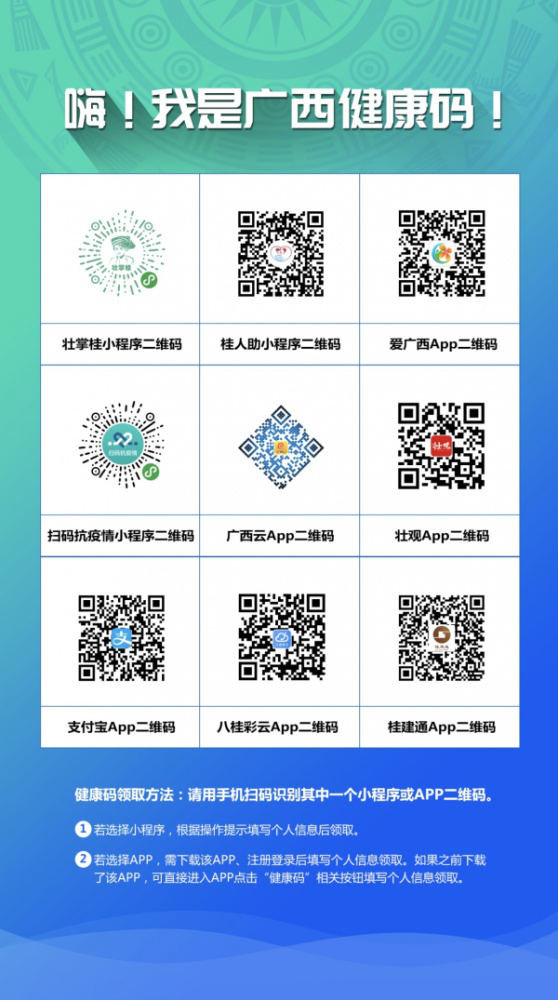 